  Voorhees High School Music Association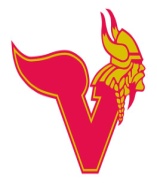 Who Are We?	We are the Voorhees High School Music Association.Who Can Join?Family of students involved in any Voorhees High School music classes or activities.Anyone interested in supporting the music programs at Voorhees High School.What Benefits Do We Provide to Music Students?We provide funds to offset the costs of students who are accepted into regional, state, and national music ensembles and training camps outside of the High School.We provide opportunities for individual students to fundraise to offset the costs of school sponsored music trips.We provide funds to the school music department to help offset costs of music programs such as the Instrumental Pops concert and the vocal Coffeehouse.We provide scholarships to selected seniors.We provide parental support to the music educators as needed.We organize the donation and set up of refreshments at music concerts.We organize and subsidize the year-end banquet and dance for music students.We provide additional funds to help pay for sheet music purchased by the music department.How Do We Raise Money?We put on a yearly Winter Festival consisting of crafts, games and food.We provide volunteers for the annual Bourbon Street Blues Festival, which allows us to share proceeds from the festival.We sell vouchers to purchase Somerset Patriots baseball tickets.Yearly membership dues of $15 per family.How Do I Join?	Visit our website at http://vikesmusic.com and follow the link for the VHSMA Membership Form.